Transylvania County Homeless Coalition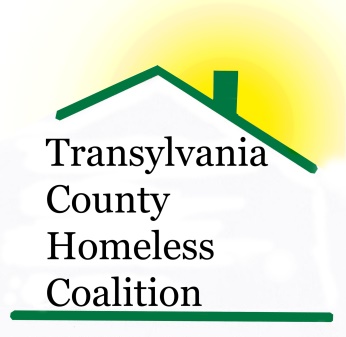 Meeting MinutesLocation: Brevard Housing Authority133 W. Morgan StreetBrevard, NC 28712Date: April 2, 2015Attendees:Jennifer Molliere, Haven (Lead)				Erica Edwards, SAFE	 Shawn Miller, Brevard Police Dept.				Louise Egerton, THAPKaitlin Huggins, TC Dept. of Public Health			Ron Schieve, CONNECTRhodney Norman, BHA, (Co-Lead)				Beth Branagan, TC SchoolsEmily Lowery, Haven						Amy Pointer, Sharing HouseAriana Detoro-Florlenza, VA					Angela Leopard, Sharing HouseMeeting called to order 9:00amAgency UpdatesBrevard PDSeeing an increase in teenagers, 14-16 yo being homeless.  Parents are kicking them out because of bad behavior, and/or substance abuseTransporting them to Trinity Place in AshevilleSAFEStarted using a new database in January, widely used by DV agencies across the state.August to present have had 22-24 residents consistentlyPrevention Coordinator is starting Parent Chat on April 20th from 5:30-7:00 at the Community Services Bldg.  No childcare providedApril is Sexual Assault awareness monthFriend Raising Fair May 16th in the office parking lot, bands, food, crafters, face painting, etc.  Raising community awareness and recruiting volunteersSharing HouseGetting Ahead program is in its 3rd week, and going wellAmount disbursed to help clients with their power bill has exceeded any other periodFood expenses are up 180%Food donations are downCONNECTExpanding their referral networkNow taking referrals from the TC School Social Workers and Brevard Housing AuthorityBHAKickoff meeting for energy performance.  2.5 Million Dollars in renovations will be underway in 20156 vacancies 1& 2 BR, no larger units are availableUnited WayTiny House initiative is underwayHouses are approx. 200 SF and rent for $450 to $500 per monthSelf Build $25K-$30K, turnkey $60KTHAPSJudith West (a well known retired SW) and her church would like to take over the Code Purple Program this winterVAWants to do more outreach in TCWCCAHas hired a new Director for the Senior CenterHolding a financial class using On Track for Haven residents, present and previous (ESG recipients)Credit Classes are also being scheduledSmokey MountainRelocating their offices to Ridgefield, near the new mallHavenHaven Family House if full, 11 childrenBeds available in the HavenJennifer is speaking at the Lente Service at Bethal A on Friday, lunch will be served afterward.  Everyone is invited, the collection will be donated to the Haven.PITResults turned in to NCCEHCopies of the report are distributed to TCHC membersNCCEH Jennifer Molliere and Rhodney Norman were unable to attend the in person meeting- meeting in March.TRAINProgram is being restructuredShelly Webb, Sharing House Director has written a collaborative grant to continue the programCommunity input is needed for suggestions on how the position needs to proceedMeeting on April 14th at 11:00 at WCCA to start working on itESG FundsStill waiting on reimbursementsLooking for ideas for assisting with depositsHOME FundsHave ask Sheryl Fortune with WCCA about modifying the program to accommodate people moving out of Public Housing and into better situations.The individuals are paying full rent at BHA, the TBRA would really help themTCHCTransportation Summit is being organized.  Please get involved!  The TC transportation Dept. is distributing surveys to help them with a 5 year plan.  We need to push for a public transit system that with a regular route, regular stops and connects to Buncombe County and Henderson County instead of door to door service by cab.  Currently they are only serving the elderly and handicapped.  This is not an either or situation, we can have both.Meeting adjourned at 9:30 amNext Meeting:  May 7, 2015